→　オーストラリアの　　　　　　　　　　　まわりの大地が　　　　　によって　　　　　　　　　　…　　　　　　　や　　　や　　　のはたらきによって岩石がくずれていく現象①　　　　　　　　　		　　②　　　　　　	　　　　　　③　　　　　　								　　運ばれてきた土砂などを海底などに　　　　　　　が陸地を　　　　　　　　けずった土砂を　　　　　　　　　　　　　　　　　　　　          （        ） ②          （        →        ） ③          （        →        ）→侵食によってできる	  　→運搬された土砂が　　　　　　に     →運搬された土砂が　　　　　　に 　 　　　　　の深い谷	    　堆積してできた		 	 堆積してできた地層　…流水などによって運ばれた土（　　　・　　・　　）が　　　　　に　　　　　したもの	　※１つの層では粒の大きさがだいたい　　　　　　　　			　　　　　　　　　　　　※粒の小さい（軽い）ものほど　　　　　に堆積する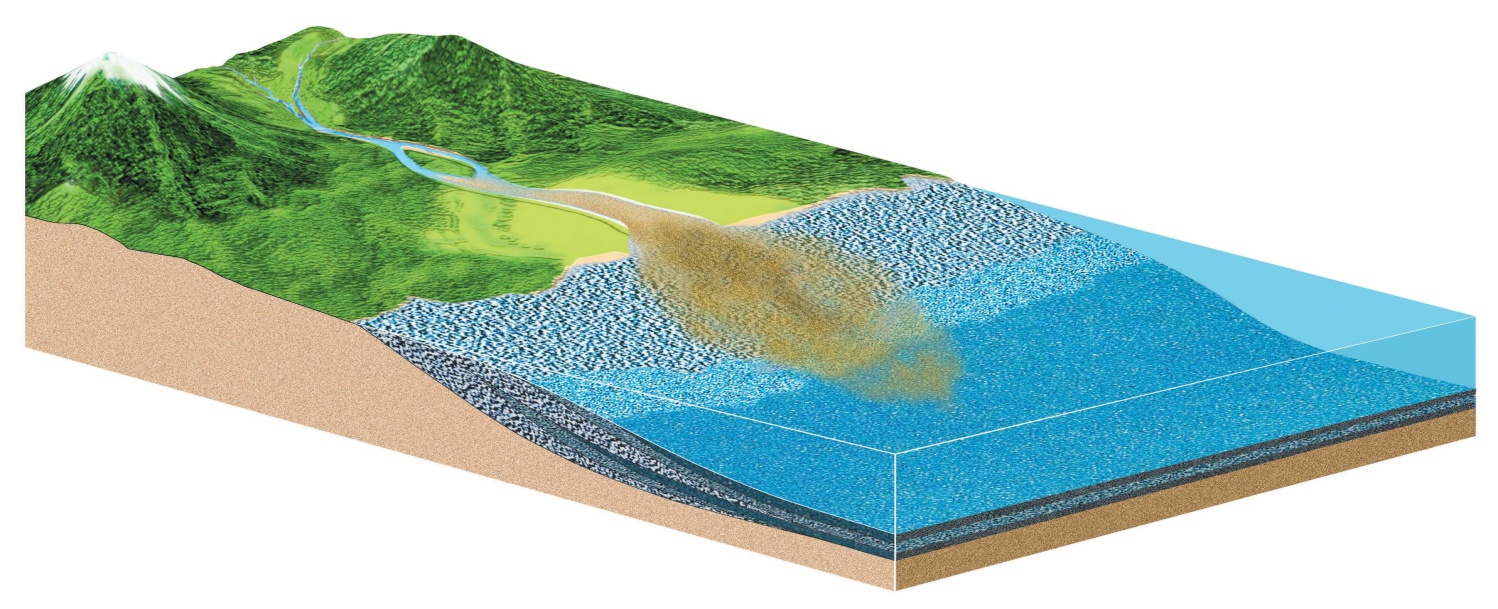 	　	　　　　　　　　			大	　粒の大きさ	　　小								重　　　 　粒の重さ 	　　軽　１年　　組　　番　氏名　　　　　　　　　　　　　　　　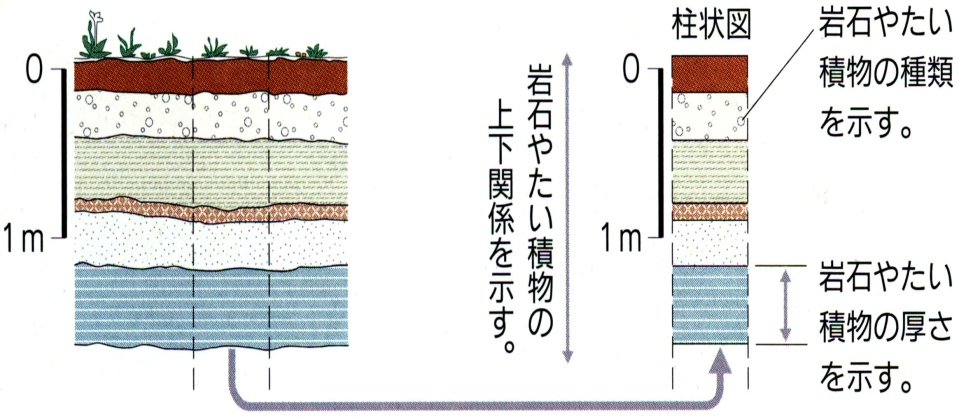 地層の重なり方を調べる		柱のように表したものを		　　　　　　　という	観察の結果より		→　地層の重なっている順番は　　　　　			はなれた場所でも地層は　　　　　　　　　　　　堆積岩　…　海底や湖底の　堆積物（　　　・　　・　　）　が　　　　　　　　　できた岩石特徴　①　…　堆積岩をつくる粒は　　　　　　をおびている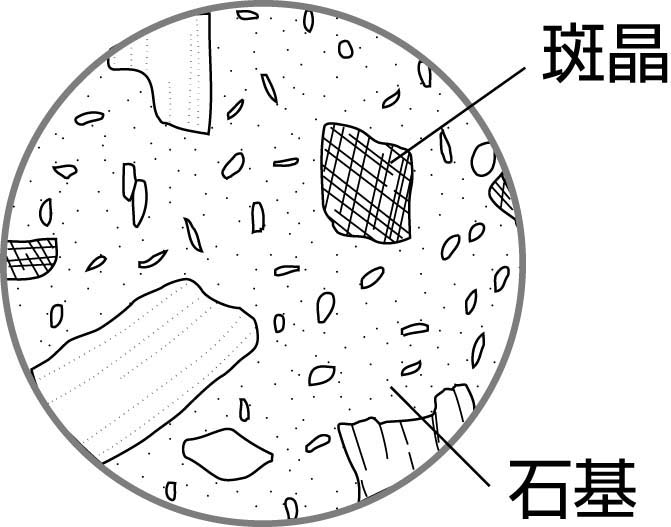 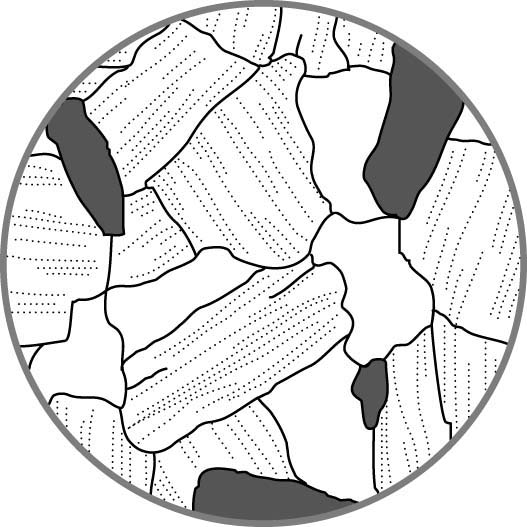 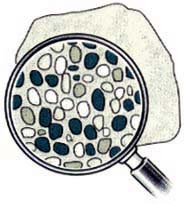 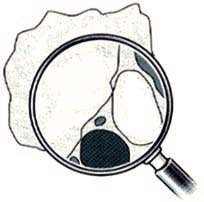 	      堆積岩		火成岩（深成岩）		 火成岩（火山岩）　…　　　　　　を含むことがある　…　古い地層ほど　　　　　	種類	岩石が風化・侵食したものからできたもの		火山灰などからできたもの	　　　　岩　　　　　岩　　　　　岩　　		　　　　　　　岩　	生物の死がいからできたもの	　　　　　　　　　…　サンゴ・フズリナなど　　　　　　　　　　…　ケイソウなど			　　炭酸カルシウムなどを含む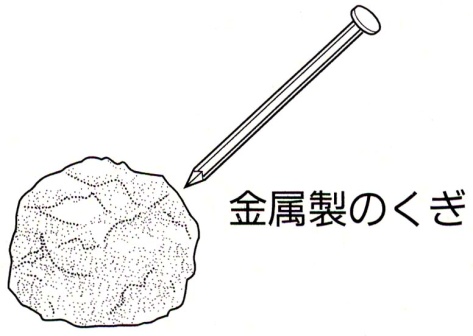 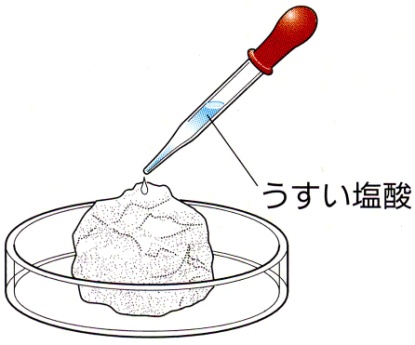 			　　　　　で　　　　　　　　　　の発生　（チャートとの見分け方）　１年　　組　　番　氏名　　　　　　　　　　　　　化石　…　昔の生物の　　　　　　や住んだあと、足あとなどが地層中に残っているもの		　　調べていくと　　　　　　　がわかる示相化石　…　当時の　　　　　　　がわかる化石（　　　　　・　　　　　・　　　　　）			　アサリ		　サンゴ		　　　シジミ	　　　　ホタテ		※　一定の　　　　　　にだけ生息し、生存期間が　　　　個体数が　　　　ものがよい示準化石　…　地層が堆積した　　　　がわかる化石			古生代			　　  中生代	                 新生代		※　　　　　　範囲に住んでいて、ある　　　　　期間に栄えたものがよい①パソコンやプロジェクターを使った授業の感想は？普段の授業との比較でもかまいません。②家庭や学校などでパソコンを使う機会は数多くありますか？　　　　　　　　　　　　　Ｙｅｓ・Ｎｏ③小学校や中学校でこのようにコンピューターを使った授業をしたことがありますか？　　Ｙｅｓ・Ｎｏ④また、このようにコンピューターを使った授業をしたいですか？　　　　　　　　　　　Ｙｅｓ・Ｎｏ　　※ご協力ありがとうございました。　１年　　組　　番　氏名　　　　　　　　　　　　　２章　けずられる大地　（Ｐ１０１～）Ｐ１０１の図→　オーストラリアの　　エアーズロック　　		まわりの大地が　　けずられた　　				　　　や　　　による	　　風化　　…　温度変化や水や風のはたらきによって岩石がくずれていく現象・水が陸地をけずる？　～流れる水のはたらき～　Ｐ１０２　①　　侵食　　…　雨水や川の水が陸地を　けずる　はたらき②　　運搬　　…　けずった土砂を　運ぶ　はたらき③　　堆積　　…　運ばれてきた土砂などを海底などに　積もらせる　はたらき・流れる水のはたらきと地形　　Ｖ字谷　（　上流　）→　侵食によってできる　Ｖ字型　の深い谷　扇状地　（　山地　→　平野　）　→　運搬された土砂か　扇形　に堆積してできた　三角州　（　下流　→　河口　）　→　運搬された土砂か　三角形　に堆積してできた・地層のでき方　地層　…　流水などによって運ばれた土（れき・砂・泥）が　層状　に　堆積　したもの	　※１つの層では粒の大きさがだいたい　そろっている　			　　風化・侵食	　	　　　　　　　　運搬・堆積								　　砂				　れき					　　泥粒の小さい（軽い）ものほど　　　遠く　に堆積する				大	　粒の大きさ	　　小								重　　　 　粒の重さ 	　　軽・地層のひろがり　地層の重なり方を調べる			　	　ボーリング調査　など		柱のように表したものを		　　柱状図　という	Ｐ５０の結果より		→　地層の重なっている順番は　同じ　			はなれた場所でも地層は　　広くつながっている　　・堆積岩　堆積岩　…　海底や湖底の　堆積物（れき・砂・泥）　が　押し固められて　できた岩石特徴　①　…　堆積岩をつくる粒は　まるみ　をおびている						   　　角ばっている　　	      堆積岩		火成岩（深成岩）		 火成岩（火山岩）　　　②　…　　化石　を含むことがある　　　③　…　古い地層ほど　固い　	種類	岩石が風化・侵食したものからできたもの		火山灰などからできたもの	　　れき岩　　　砂岩　　　泥岩　　		　　　　凝灰岩　	生物の死がいからできたもの	　　　　石灰岩　　…　サンゴ・フズリナなど	　チャート　　…　ケイソウなど			　　炭酸カルシウムなどを含む			　　塩酸　で　　二酸化炭素　　の発生　（チャートとの見分け方）・化石　化石　…　昔の生物の死がいや住んだあと、足あとなどが地層中に残っているもの		　　調べていくと　昔のこと　がわかる示相化石　…　当時の　自然環境　がわかる化石（　気候　・　水温　・　水深　）			アサリ		サンゴ		シジミ	　　　ホタテ			浅い海　　　あたたかく浅い海　　湖や河口　　冷たい海の中		※　一定の　生活環境　にだけ生息し、生存期間が　長く　個体数が　多い　ものがよい示準化石　…　地層が堆積した　年代　がわかる化石				古生代			　　中生代	         新生代			フズリナ・サンヨウチュウ　　　アンモナイト・恐竜		ビカリア　		※　　広い　範囲に住んでいて、ある　短い　期間に栄えたものがよい